Принято на сессии                                                                                                                                                                                                                                                                                                                                                                       Совета депутатов  от  12.02.2021г.Р Е Ш Е Н И Е от  12 февраля 2021г.                      село  Усть-Бюр                             № 8О работе ТОСов на территорииУсть-Бюрского сельсовета в 2020 году       Заслушав и обсудив информацию о работе ТОСов на территории Усть-Бюрского сельсовета  в 2020 году,  в соответствии с Уставом муниципального образования Усть-Бюрский сельсовет, Совет депутатов Усть-Бюрского сельсоветаРЕШИЛ:Информацию о работе ТОСов на территории Усть-Бюрского сельсовета  в 2020 году принять к сведению.  Рекомендовать администрации:- активизировать работу Координационного Совета по территориальному обществен-ному самоуправлению;- разработать План мероприятий по работе с ТОСами на 2021 год до 28.02.2021г.;- провести Конкурс среди ТОСов по итогам Двухмесячника по благоустройству и озеленению «Лучший ТОС» (июнь 2021г.). Отметить положительную работу  ТОСов «Удачный» (председатель Шпагина И.В.),  «Заречный» (председатель Оленькова А.Ю.).Рекомендовать активам ТОСов «Удачный», «Заречка», «Новостройка», «Централь-ный»:   - принять активное участие в реализации плановых мероприятий по подготовке и прове-дению празднования  76 годовщины Победы; - продолжить участие в реализации мероприятий проекта «Безымянных могил не бывает»;- принять активное участие в Двухмесячнике по благоустройству и озеленению террито-рии Усть-Бюрского сельсовета.5. Отчет о работе ТОСов на территории  Усть-Бюрского сельсовета в 2020 году разместить на сайте администрации Усть-Бюрского сельсовета.6. Контроль за исполнением настоящего Решения возложить на заместителя председателя Совета депутатов Чешуину Л.Ф.. 7.  Решение вступает в силу со дня его принятия.Глава Усть-Бюрского сельсоветаУсть-Абаканского района:                                                                  /Е.А.Харитонова/О работе ТОСов на территорииУсть-Бюрского сельсовета в 2020 году     Решать вопросы местного значения администрации Усть-Бюрского сельсовета помогают инициативные группы территориального общественного самоуправления. На территории Усть-Бюрского сельсовета осуществляют свою деятельность четыре ТОСа: -  ТОС «Удачный», председатель Шпагина И.В. (ул. Кирпичная, ул. 4-ая ферма, пер. Горный), проживает в границах ТОСа 218 человек, это 11% от всей численности населения с. Усть-Бюр;- ТОС «Новостройка», председатель Иванченко Е.В. (ул. Степная, ул. Матросова, ул. Петухова, ул. 70 лет Победы, пер Трактовый, ул. Школьная), проживает в границах ТОСа  263 человека, это 13% от всей численности населения с. Усть-Бюр;- ТОС «Заречный», председатель Оленькова А.Ю. (ул. Кирова, ул. Заречная), проживает в границах ТОС 182 человека, это 9% от всей численности населения с. Усть-Бюр;- ТОС «Центральный», председатель Балгазина Н.С. (ул. Ленина, ул. Набережная, ул. Пушкина, ул. Линейная), проживает в границах ТОС 296 человек, это 15% от всей численности населения с. Усть-Бюр.         Из вышеперечисленного можно сделать вывод, что охват территории села по созданию ТОСов  составляет 47 %.         При осуществлении своей деятельности руководители органов ТОС принимают активное участие в проводимых  администрацией Усть-Бюрского сельсовета Сходах граждан, работе очередных сессий Совета депутатов Усть-Бюрского сельсовета.Характеристика проведенной работы за 2020 год:Благоустройство:07.04.2020г. участвовали в уборке прилегающих территорий, были задействованы все жители села;27.04.2020г. участвовали в уборке территории кладбища, приняли участие 69 человек; 28.04.2020г. ТОС «Новостройка» участвовали в уборке обочин дорог, приняли участие 13 человек;29.04.2020г. субботник на территории ТОСа «Удачный», приняло участие  23 человека; 05.05.2020г.  приняли участие во всероссийской экологической акции «Лес Победы», было высажено почти 80 саженцев ели и сосны; 08.05.2020г. участвовали в уборке территории кладбища, приняли участие 69 человек;23.10.2020г. участвовали в уборке несанкционированной свалки, приняли участие 25 человек;в летний период благоустроено пять детских игровых площадок (ул. Кирпичная, ул. 4-я Ферма, ул. Ленина, ул. Титова, ул. Матросова).Ведется активная борьба с крапивой и сухой травой, членами ТОСов роздано 79 памяток по пожарной безопасности.Проведённые администрацией Усть-Бюрского сельсовета совместно с органами ТОС в течение 2020 года  мероприятия:12.04.2020г. - собрание жителей ТОСа «Заречный», приняли участие 15 человек;14.04.2020г.  - собрание жителей ТОСа  «Удачный», приняли участие 26 человека;         На собраниях решались вопросы выпаса скота, своевременной оплаты налогов, приведение в надлежащее состояние придомовых территорий, противопожарной безопасности и многие другие вопросы, жизненно важные для села.           На территории ТОС «Удачный»  по обращению ТОСовцев:- ликвидирован   скотомогильник за ул. 4-ферма, затраты составили  45,0 тыс. руб.;                       - проведено грейдирование участков дорог в границах Тоса.           На территории ТОС «Центральный» по обращению ТОСовцев:- произведен монтаж линии уличного освещения по ул. Ленина, Пушкина, затраты составили 146,2 тыс. руб.;- произведено устройство тротуара по ул. Ленина протяженностью 250 м.           На территории ТОС «Заречный» по обращению ТОСовцев проведены частичные работы по обустройству детской игровой площадки.            В целях повышения эффективности деятельности ТОСов создан раздел на офици-альном сайте администрации в сети Интернет «Территориальное общественное самоуправление».          В спецвыпуске газеты «Усть-Бюрские вести» за 2020 год опубликовано 4 статьи о работе ТОСов на территории.          Руководители ТОСов сотрудничают со специалистами администрации по ведению похозяйственного учета, осуществлению подворовых обходов, с вручением памяток по пожарной безопасности, соблюдению правил благоустройства.  Предложения на 2021 год:-  председателям ТОСов освящать работу своих ТОСовцев на официальном сайте администрации Усть-Бюрского сельсовета, в газете «Усть-Абаканские известия».Подготовила: Азевич Е.В., специалист администрации,                                            координатор по работе с ТОСами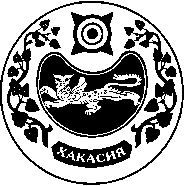 СОВЕТ ДЕПУТАТОВ  УСТЬ-БЮРСКОГО  СЕЛЬСОВЕТА